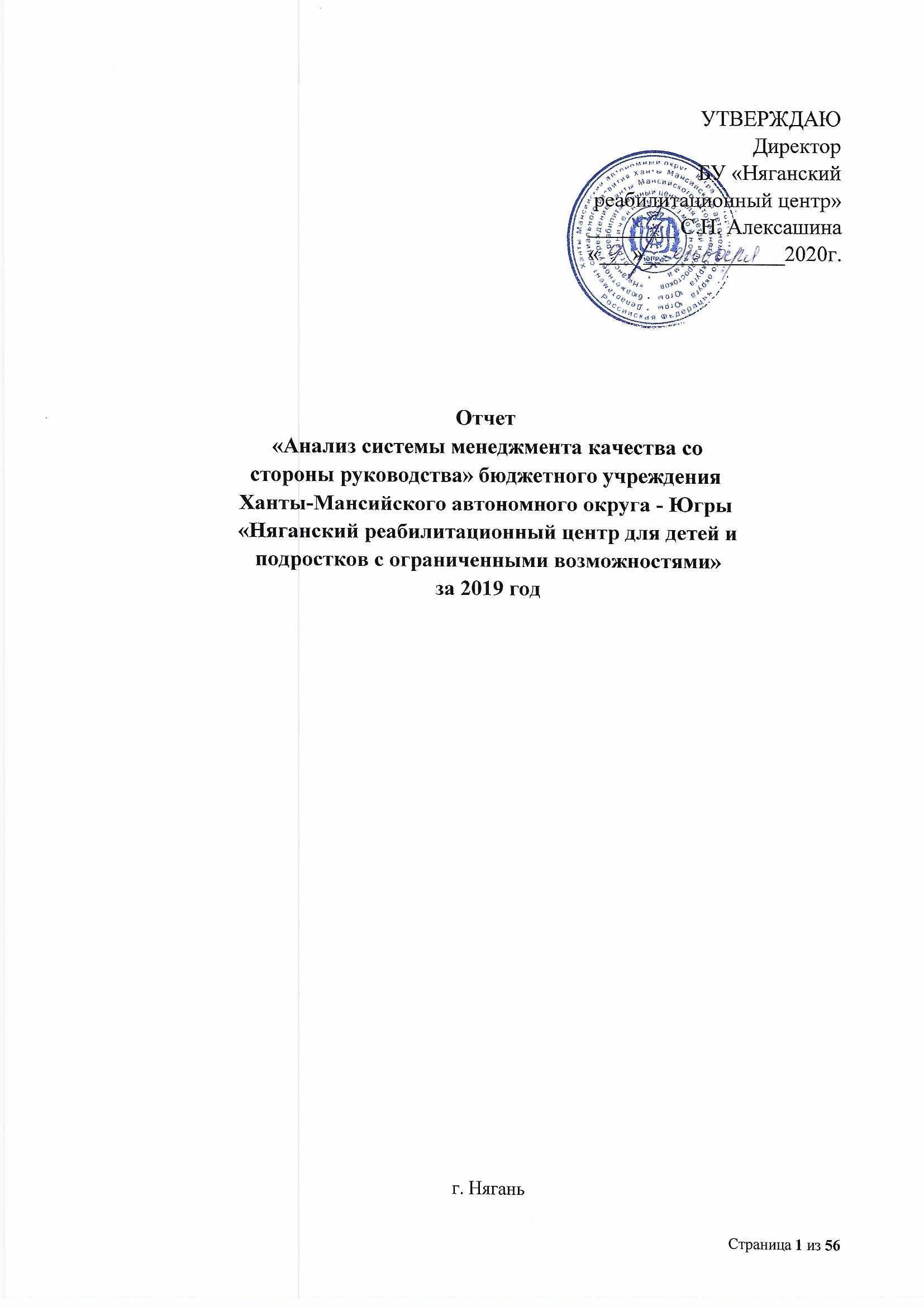 Отчет «Анализ системы менеджмента качества со стороны руководства» бюджетного учреждения Ханты-Мансийского автономного округа - Югры «Няганский реабилитационный центр для детей и подростков с ограниченными возможностями» за 2019 годг. НяганьСодержание отчета «Анализ системы менеджмента качества со стороны руководства» Раздел 1. Характеристика учрежденияУчреждение предоставляет социальные услуги в соответствии с Федеральным законом Российской Федерации от 28 декабря 2013 г. № 442-ФЗ «Об основах социального обслуживания граждан в Российской Федерации», Законом Ханты-Мансийского автономного округа-Югры «Об утверждении перечня социальных услуг, предоставляемых поставщиками социальных услуг в Ханты-Мансийском автономном округе - Югре» от 19 ноября 2014 года № 93-оз. В перечень социальных услуг, предоставляемых получателям социальных услуг, включены социально-бытовые, социально-медицинские, социально-психологические, социально-педагогические, социально-трудовые, социально-правовые услуги, услуги в целях повышения коммуникативного потенциала.Услуги предоставлялись в полустационарной форме социального обслуживания и на дому.Мощность учреждения рассчитана на 92 человека (67 койко-мест; 25 человек посещение в амбулаторной форме). Порядок и условия предоставления социальных услуг в учреждении осуществлялись на основе Федерального закона Российской Федерации № 442-ФЗ от 28 декабря 2013 года «Об основах социального обслуживания граждан в Российской Федерации», постановления Правительства Ханты-Мансийского автономного округа – Югры от 6 сентября 2014 года № 326-п «О порядке предоставления социальных услуг поставщиками социальных услуг в Ханты-Мансийском автономном округе – Югре».На социальное обслуживание принимаются дети и члены их семей, проживающие в Ханты-Мансийском автономном округе - Югре, признанные нуждающимися в оказании социальных услуг, Комиссией при Управлении социальной защиты населения по г. Нягани и Октябрьскому району. Виды, объем, периодичность и количество курсов социальных услуг, предоставляются в соответствии с перечнем мероприятий социальной реабилитации, указанных в индивидуальной программе реабилитации.Деятельность учреждения в 2019 году была направлена на: Повышение качества предоставляемых услуг в области социального обслуживания детей – инвалидов, оказание несовершеннолетним, имеющим отклонения в физическом или умственном развитии, квалифицированной медико-социальной, социально-психологической и социально-педагогической помощи, обеспечение их максимально полной адаптации к жизни в обществе. Организация благоприятной социальной среды, способствующей общему развитию несовершеннолетних, стимуляции их познавательной деятельности, речевому и коммуникативному развитию, активному воздействию на формирование интеллектуальных и практических умений. Развитие трудовых отношений, социального партнёрства, создание благоприятных и безопасных условий, психологического климата для сотрудников учреждения и получателей социальных услуг.Раздел 2. Статус действий по результатам предыдущих анализов со стороны руководстваПроводимые мероприятия по результатам предыдущих анализов со стороны руководства в 2019 году направлены на решение следующих задач:  Обеспечение 100% выполнения государственного задания при достижении удовлетворенности получателей социальных услуг качеством оказанных услуг не менее 99%.Повышение эффективности социального сопровождения семей, имеющих ребенка с ограниченными возможностями здоровья.Внедрение новых форм и методов социально-реабилитационной работы с родителями несовершеннолетних по вопросам внутрисемейных отношений.Повышение профессионального уровня и компетенции сотрудников учреждения, изучение и внедрение инновационных технологий реабилитационной работы с детьми.Совершенствование материально-технической базы учреждения путем повышения эффективности и эксплуатации имеющегося оборудования и приобретение нового.Взаимодействие со средствами массовой информации с целью более широкого и систематического информационного освещения деятельности учреждения в СМИ и Интернет-ресурсах, привлечения внимания и создания позитивного отношения общества к проблемам интеграции детей с ограниченными возможностями здоровья в общество.Межведомственное взаимодействие по вопросам реабилитации несовершеннолетних.Раздел 3. Степень достижения целей в области качестваКоличество обслуженных гражданТаблица 1 Вывод: за 2019 год увеличилось количество обращений на 20% (количество обращений равняется количеству поданных заявлений на обслуживание). В 2019 году в г. Нягани и Октябрьском районе состояло на учете в учреждениях здравоохранения 372 ребенка-инвалида (проживают в г. Нягани 262 ребенка-инвалида; в Октябрьском районе 110 детей-инвалидов), из них обслужено 240 детей-инвалидов, что составляет 64% (из г. Нягани 191 (73%) детей-инвалидов; из Октябрьского района 45 (41%) детей-инвалидов). Обслужено 4 ребенка-инвалида, проживающих в других территориях.Исполнение государственного заданияТаблица 2 Вывод: в 2019 году запланировано обслужить 959 человек в полустационарной форме и 55 человек на дому. (Приказ Департамента социального развития Ханты-Мансийского автономного округа – Югры от 29.11.2019 № 1235-р). Обслужено 940 (98%) человек в полустационарной форме и 55 (100%) человек на дому. Государственное задание в полустационарной форме обслуживания не выполнено на 2 % (допустимые (возможные) отклонения от установленных показателей объема государственной услуги 5%).В 2018 году обслужено 865 человек в полустационарной форме (100,3% от планового показателя 862) и 90 человек на дому (100% от планового показателя). Плановые показатели государственного задания достигнуты 100% от годового показателя.Раздел 4 Показатели процессов и соответствию продукции и услугСоциальные услуги, предоставленные учреждениемВ 2019 году учреждение оказывало 7 видов социальных услуг и дополнительные услуги учреждения.  Таблица 3 ОДП – отделение дневного пребывания;СО – стационарное отделение для инвалидов;ОСРиА – отделение социальной реабилитации и абилитации;ОДРиРПСМР (СДВ) – отделение диагностики, разработки и реализации программ социально-медицинской реабилитации (служба домашнего визитирования);СМО - социально-медицинское отделение.Количество оказанных социальных услуг за 2019 год в сравнении с 2018 годом Таблица 4Рисунок 1 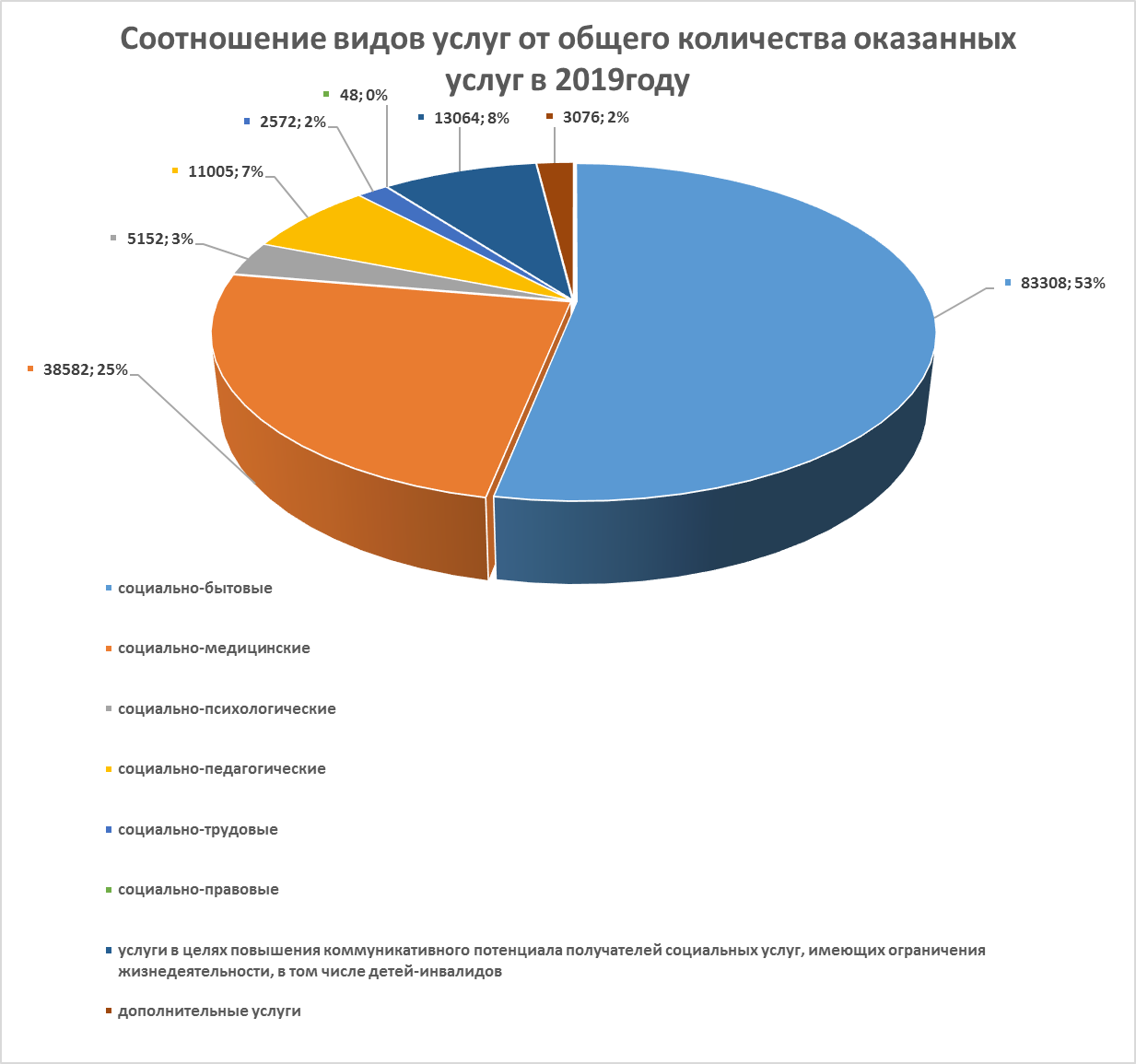 Вывод: в 2019 году оказано 156807 социальных услуг, в 2018 году оказано 368675 социальных услуг, уменьшение на 42% в связи с уменьшением количества социальных услуг в типовых программах (приказ Департамента социального развития Ханты-Мансийского автономного округа – Югры от 23.04.2019 № 393-р «Об утверждении рекомендуемых типовых программ социального обслуживания») по сравнению с постановлением Правительства Ханты-Мансийского автономного округа – Югры от 29.09.2017 № 368-п «О внесении изменения в приложение к постановлению Правительства Ханты-Мансийского автономного округа – Югры от 06.09.2014г. № 326-п «О порядке предоставления социальных услуг поставщиками социальных услуг в Ханты-Мансийском автономном округе – Югре» и признании утратившими силу некоторых постановлений Правительства Ханты-Мансийского автономного округа – Югры».Мероприятия основных направлений деятельностиОтделение социальной реабилитации и абилитацииДеятельность отделения направлена на оказание квалифицированной психолого-педагогической помощи несовершеннолетним и их родителям; подготовке инвалидов к сопровождаемому (самостоятельному) проживанию; созданию условий для предоставления услуг детям раннего возраста. На базе отделения проводятся занятия в студии раннего развития «Я и мама» для детей от 1,5 года до 3-х лет с целью повышения компетентности родителей имеющих детей-инвалидов, детей с ограниченными возможностями здоровья и детей, не имеющих медицинского статуса с целью формирования познавательной активности. За 2019 год обслужено 118 детей, проведено 56 занятий (психологи); 120 занятий (логопед); 45 занятий (инструктор-методист АФК).За 2019 год отделением обслужено 276 детей, оказано 19884 услуг.  Отделение диагностики, разработки и реализации программ социально-медицинской реабилитации (Служба домашнего визитирования)Основными направлениями деятельности отделения является информирование граждан о деятельности учреждения, о видах социальных услуг, условиях их предоставления; выявление и ведение учета детей-инвалидов, проживающих в городе Нягани и Октябрьском районе и нуждающихся в проведении реабилитационных мероприятий; проведение обследования социально-бытовых условий проживания несовершеннолетнего и его семьи с составлением соответствующих актов для определения индивидуальной потребности в социальном обслуживании, предоставлении социальных услуг; составление индивидуальной программы предоставления социальных услуг (далее - индивидуальная программа); проведение первичного (при поступлении в учреждение) и текущего медицинского, психологического, логопедического обследования, профилактических осмотров несовершеннолетних с целью определения их физического состояния, уровня сформированности психических процессов, психологического состояния, установления уровня речевого развития; содействие в воспитании и развитии детей-инвалидов в домашних условиях; повышение компетентности родителей по вопросам развития, воспитания и ухода за детьми-инвалидами; оказание квалифицированной социально-медицинской, социально-психологической и социально-педагогической помощи ребенку-инвалиду и членам его семьи в домашних условиях.Отделением оформлено в учреждение 1649 получателей социальных услуг. Службой домашнего визитирования обслужено 55 детей-инвалидов, оказано 1719 услуг.Разработаны 356 индивидуальных маршрута, где отражена работа с детьми и даны рекомендации специалистов.Отделение дневного пребывания(55 койко-мест, 5 групп)Отделение создано в целях реализации индивидуальных программ предоставления социальных услуг несовершеннолетним, признанных нуждающимися в социальном обслуживании, в дневное время в условиях учреждения, в период, установленный индивидуальной программой предоставления социальных услуг. За 2019 год отделением обслужено 274 ребенка, оказано 95469 услуг.Специалисты по комплексной реабилитации, инструктор по труду подготовили 54 консультации, практикум для родителей «Поиграй со мною мама», «Играем вместе», что позволило информировать и просветить их по вопросам  воспитания и реабилитации детей.Проводилась работа с родителями с использованием средств массовой информации: размещено 14 статей на официальном сайте учреждения, 2 статьи в газете учреждения; разработано 13 буклетов и памяток. На информационных стендах размещено 39 информационных материалов.С целью повышения уровня родительской компетентности в вопросах воспитания ребенка с применением методов гарденотерапии проведены: мастер-класс «Оформление цветочных горшочков», мастер-класс «Декупаж салфетками», выставка-распродажа комнатных растений.С целью обмена опытом с коллегами, проведены: Мастер-класс с сотрудниками учреждения с использованием техники  рисования: «Эбру», «Монотипия». Стационарное отделение для инвалидов (12 койко-мест)Отделение создано для реализации поэтапного выполнения индивидуальных программ предоставления социальных услуг несовершеннолетних, проживающих в Октябрьском районе и других территориях автономного округа в условиях круглосуточного пребывания в Учреждении, организации и проведения социально-медицинских, социально-педагогических, социально-бытовых, социально-правовых, социально-трудовых мероприятий, а также услуги в целях повышения коммуникативного потенциала получателей социальных услуг.  В отделении из 12 койко-мест, 1 группа на 6 койко-мест с круглосуточным пребыванием детей без сопровождения родителей и 1 группа на 6 койко-мест в сопровождении одного из родителей в период курсовой реабилитации (группа «Мать и дитя»). За 2019 год в стационарном отделении в круглосуточной группе «Мать и дитя» для проживания детей в сопровождении одного из родителей и в группе «Семицветик» в период курсовой реабилитации обслужено 102 человека, из них: 101 несовершеннолетний, 1 родитель, оказано 18188 услуг. Летний оздоровительный отдыхВ целях обеспечения отдыха и оздоровления детей, признанных нуждающимися в социальном обслуживании, учреждение организует отдых и оздоровление несовершеннолетних на базе учреждения. В 2019 году в учреждении организована и проведена летняя оздоровительная площадка «Пусть всегда будет солнце» с дневным пребыванием, режимом работы с 08.30ч. до 18.00ч.), для детей и подростков, признанных нуждающимися в социальном обслуживании в возрасте от 6 до 17 лет (включительно).Организация отдыха и оздоровления детей проводилась на основании плана мероприятий по организации летнего отдыха, оздоровления детей и подростков, программы летнего отдыха и оздоровления детей «Пусть всегда будет солнце».  За 2019 год в летней оздоровительной площадке приняли участие 60 детей (по списку страхования), признанных нуждающимися в социальном обслуживании:1 смена июнь – 20 детей;2 смена июль – 20 детей;3 смена август – 20 детей.С детьми ежедневно проводились оздоровительные мероприятия (массаж, галокамера, кислородный коктейль, физиопроцедуры, лечебная физическая культура), профилактические беседы, культурно-досуговые и спортивные мероприятия, занятия в творческих мастерских, сенсорной комнате. В соответствии с планом мероприятий по организации отдыха и оздоровления несовершеннолетних были проведены мероприятия, направленные на обеспечение безопасности жизнедеятельности несовершеннолетних (при пожарах, на железнодорожных объектах, на водных объектах, в быту и т.д.):- профилактические беседы и инструктажи -19 мероприятий (охват-60 детей) ответственные специалисты по комплексной безопасности;- спартакиада «Безопасное детство» с эстафетами и викториной (охват-20 детей) ответственный инструктор-методист по адаптивной физической культуре.Распространялись  листовки среди несовершеннолетних о правилах безопасности в период летних каникул ответственные специалисты по комплексной безопасности (охват-20 детей). Также с детьми проведены профилактические беседы и мероприятия: минутки здоровья и безопасности, конкурсы и выставки рисунков. Дети провели время очень продуктивно, интересно, с пользой для здоровья. Об этом свидетельствуют результаты анкетирования детей и их родителей, в котором выявлена удовлетворенность мероприятиями – 100%. Родители тоже выразили свою благодарность организаторам летнего оздоровительного лагеря. Добрые слова прозвучали в анкетах, журнале отзывов и на сайте учреждения.Все мероприятия летнего оздоровительного лагеря освещены на официальном сайте учреждения: http://rcnyagan.ru/. Заседания Попечительского совета учреждения, Комиссий учрежденияНа базе учреждения создан Попечительский совет для оказания содействия администрации учреждения в организации уставной деятельности учреждения, осуществлении контрольных функций за деятельностью учреждения, укрепление его материально-технической базы, решение вопросов социальной и правовой защиты воспитывающихся в учреждении детей, а также в улучшении условий работы педагогического и обслуживающего персонала.Деятельность Попечительского совета (далее - ПС) строится на основании следующих локальных документов: приказ учреждения от 27.04.2018 № 150-од «О назначении ответственного лица»;  Положение о Попечительском совете бюджетного учреждения Ханты-Мансийского автономного округа – Югры «Няганский реабилитационный центр для детей и подростков с ограниченными возможностями» П-СМК-00-31-2018;- план работы Попечительского совета на 2019 год. В соответствие с планом работы Попечительского совета в 2019 году проведено 2 заседания, заслушано 6 вопросов о деятельности учреждения. В течение года члены Попечительского совета присутствовали на социокультурных мероприятиях, организованных в учреждении: - мероприятие, посвященное Дню детства,- ежегодный творческий конкурс «Весёлые колокольчики»;- открытие спортивной площадки, в рамках проекта «Твори добро»;  - мероприятия, посвященные Международному Дню инвалидов.Факты несоблюдения прав и законных интересов несовершеннолетних, состоящих на обслуживании в учреждении, их родителей (законных представителей) не рассматривались, так как не было обращений.Документационное обеспечение работы Попечительского совета организовано на должном уровне. Имеется Положение о Попечительском совете, утвержден состав Попечительского Совета, План работы на 2019 год, ведутся протоколы заседаний.Анализируя организацию работы Попечительского совета можно отметить, что проведенные мероприятия, в основном сводились к встречам  членов Попечительского совета и рассмотрению вопросов, касающихся обсуждению проблем учреждения,  участию членов совета в праздничных мероприятиях учреждения,  проведению независимой оценки качества работы учреждения.Таблица 5Раздел 5. Методическая работаМетодические мероприятияВ 2019 году проводилась методическая работа, направленная на повышение профессионального мастерства работников учреждения, что повлияло на повышение качества и эффективности оказываемых социальных услуг.   Методические мероприятия с коллективом проводились согласно годовому и ежемесячному плану работы учреждения с использованием как групповых, так и индивидуальных форм работы. Организован и проведен территориальный круглый стол по теме «Межведомственное взаимодействие по вопросам реабилитации несовершеннолетних». В заседании приняли участие представители Управления социальной защиты населения по г. Нягани и Октябрьскому р-ну, комитета образования и науки Администрации города Нягани, Центра развития образования Октябрьского района, Няганской городской детской поликлиники и детских садов города Нягани: «Рябинка», «Дубравушка», «Росинка», «Солнышко», «Сказка», «Журавлик».Логопед приняла участие в районном семинаре-практикуме «Ранняя диагностика и сопровождение детей с особыми образовательными потребностями в рамках реализации задач инклюзивного образования» (МКОУ «Приобская СОШ»), с докладом по теме «Логопедическая диагностика и сопровождение детей с ограниченными возможностями здоровья в БУ «Няганский реабилитационный центр».Заведующий отделением информационно-аналитической работы приняла участие в семинаре на базе МОУ «СОШ № 9» с докладом на тему «Комплексная реабилитация и социализация несовершеннолетних».Специалисты учреждения приняли участие в стратегической сессии по реализации национального проекта «Демография». Разработаны планы мероприятий: по духовно-нравственному воспитанию несовершеннолетних, нуждающихся в социальном обслуживании, на 2019 год;по информированию граждан о действующей системе комплексного сопровождения людей с расстройствами аутистического спектра и другими ментальными нарушениями;по правовому воспитанию несовершеннолетних; по профилактике суицидального поведения несовершеннолетних; по оздоровлению сотрудников; работы редакционно-издательского совета на 2019 год; план статей на 2019 год; календарно-тематический план повышения квалификации сотрудников учреждения на 2019 год; по формированию и поддержанию командного стиля работы;план работы по внедрению технологии «Бережливое производство».Разработаны: - положения об отделениях, должностные инструкции в связи с изменениями в штатном расписании (приказ Депсоцразвития Югры от 29.05.2019 № 507-р «Об утверждении структур штатной численности учреждений социального обслуживания, подведомственных Депсоцразвития Югры»);- положение о социально-реабилитационном консилиуме;- Алгоритм контроля за осуществлением медицинской деятельности в учреждении;- Концепция кадровой политики учреждения;- положение о системе внутреннего контроля качества оказания социальных услуг;- методика учета социальных услуг;- Проект социальной, трудовой и творческой интеграции детей и подростков с ограниченными возможностями «Мир в подарок»;- программа летнего отдыха и оздоровления несовершеннолетних в возрасте от 5 до 18 лет в форме оздоровительных смен с дневным пребыванием «Пусть всегда будет солнце».Немаловажно для деятельности учреждения проведение PR-мероприятий и участие в публичных акциях. Для повышения имиджа учреждения специалисты проводят занятия при организации Дней открытых дверей, семинаров, выставок, конкурсов и других мероприятий: День открытых дверей для негосударственных поставщиков социальных услуг, в том числе потенциальных, благотворителей и добровольцев по обмену опытом в области социального обслуживания. Стажировка работников негосударственных поставщиков социальных услуг (приказ Депсоцразвития Югры № 620-р от 11.07.2017);проведена стажировка специалистов по кадрам (персоналу) учреждений, подведомственных Депсоцразвития Югры, работающих в занимаемой должности в отрасли социальной защиты населения Ханты-Мансийского автономного округа – Югры не более 2 лет (приказ Депсоцразвития Югры от 07.10.2019 № 985-р);Фотоконкурс «Мгновения счастливого детства», посвященный 100-летней годовщине создания системы социальной службы Ханты-Мансийского автономного округа – Югры;День открытых дверей для учащихся общеобразовательных учреждений (участники 14 студентов БУ «Няганский технологический колледж»);инструктажи по соблюдению сотрудниками учреждения этических норм и правил служебного поведения при ведении телефонных разговоров (4 инструктажа);XII конкурс совместного семейного творчества «Веселые колокольчики»; прошла социальная акция «Запуск синих шаров», посвященная Всемирному дню распространения информации об аутизме. В мероприятии приняли участие волонтеры «По зову сердца» при БУ «Няганская городская детская поликлиника» и артист ГКЦ «Планета», которые устроили праздник хорошего настроения для детей и сотрудников реабилитационного центра. С детьми проводились спортивные эстафеты и веселые игры с клоуном Булочкой;спартакиада среди сотрудников учреждения, посвященная 100-летней годовщине создания системы социальной службы Ханты-Мансийского автономного округа – Югры;благотворительное новогоднее представление для детей-инвалидов (более 120 детей и их родителей посмотрели новогоднюю сказку о приключениях Кая и Герды, и получили новогодние подарки);проведен игровой квест «Я расту» для мам, родивших первенца; проведены мероприятия в рамках декады инвалидов; на открытии декады присутствовал заместитель Губернатора Ханты-Мансийского автономного округа – Югры;в центре малочисленных народов Севера состоялась выставка «Радуга настроения» творческих работ несовершеннолетних получателей социальных услуг Няганского реабилитационного центра;с целью повышения педагогической компетенции родителей по проблеме игровой деятельности у детей дошкольного возраста учреждении прошел практикум для родителей «Поиграй со мной, мама!»;проведены традиционные вечера с родителями «За чашкой чая», посвященные Дню Матери;в рамках родительских тренингов в студии «Я и мама» в учреждении прошел мастер-класс «Изготовление бусинок в технике валяния шерсти»;проведен семинар-практикум для родителей «Играйте вместе с детьми!»;сотрудники учреждения приняли участие в организации и проведении Стратегической сессии по реализации региональных проектов, входящих в портфель национального проекта «Демография»;в городе Ханты-Мансийке состоялась Специальная Спартакиада среди детей и подростков. Сборная команда БУ «Няганский реабилитационный центр» традиционно приняла участие в мероприятии.Администрация учреждения и активные родители детей, посещающие центр, реализовали проект «Бумеранг добра» и организовали благотворительный концерт «Твори добро». На вырученные средства на территории учреждения построена специально оборудованная детская спортивная площадка..Совещания, заседания, планерки, учебыТаблица 6.Реализация программ и проектовВ 2019 году в учреждении реализовывались программы и проекты:Программа «Детство под защитой»: проведены мероприятия, направленные на правовое воспитание детей. Охват 31 несовершеннолетний.Программа социального развития и воспитания детей и подростков с ограниченными возможностями «Здравствуй, Мир!»: проведены мероприятия, направленные на формирование социальных навыков детей и подростков с ограниченными возможностями, успешной адаптации их в общество. Охват – 336, из них 144 ребёнка первично обслуженных. Программа реализована воспитателями до 01.08.2019.Программа  по развитию коммуникативных навыков «Давайте дружить»: общий охват – 60  детей, из них: 22 ребенка-инвалида, 38 детей с ограниченными возможностями здоровья.Компилятивная программа для детей с речевыми нарушениями «Речевичок», охват – 62 несовершеннолетних.  Результаты промежуточной диагностики свидетельствуют о 100% положительной динамике. Программу реализует логопед Т.Ю. Филатова. Программа «Пусть всегда будет солнце»: реализация плана мероприятий летнего отдыха и оздоровления детей, охват 60 несовершеннолетних. Программа реализована в период с июня по август.Компилятивная программа по социально-трудовой реабилитации «Волшебная ниточка»: формирование у детей ручных умений для дальнейшей подготовки к последующей трудовой деятельности. Охват – 551 несовершеннолетний, из них 348 первично, 203 повторно. Проведено 1731  занятия по программе, направленных на развитие мелкой моторики рук. У 326 детей отмечается положительная динамка, 22 ребенка без динамики.Проект по развитию творческих способностей детей с ограниченными возможностями здоровья на занятиях по декоративно-прикладному творчеству, посредством использования технологии – «фелтинг» «Чудесные превращения шерсти». Охват - 18 несовершеннолетних, из них 13 детей первично, 5 - повторно. Проведено 51 занятие по проекту. У всех детей отмечается положительная динамка.  Формирование позитивных интересов к ручному труду.Программа по социальной адаптации и реабилитации детей-инвалидов с использованием элементов гарденотерапии «Зеленая планета». Охват – 249 (первично обслуженных детей). При анализе результатов по используемым критериям оценки эффективности мероприятий, реализуемых по программе на период окончания реабилитации, выявилось: у 98 % детей - положительная динамика, 2%  без динамики в силу заболевания.Программа комплексной реабилитации детей раннего возраста и их родителей с применением различных методик и технологий «Кнопочка», охват 118 детей, проведено 56 занятий (психологи); 34 ребенка, проведено 120 занятия (логопед); адаптивная физкультура 115 детей, 45 занятий (инструктор-методист АФК). Тематический проект по расширению социального опыта детей-инвалидов и детей с ОВЗ для интеграции в социум посредством сюжетно-ролевой игры «Учимся, играя». Охват - 60 детей. У 23 детей-инвалидов и 35 детей с ОВЗ отмечается высокий уровень коммуникативности, аффективный компонент продуктивности высокий у 17 детей-инвалидов и 38 детей с ОВЗ.«Нетрадиционные техники рисования» (И.А. Лыкова). Охват – 61 несовершеннолетних, из них 375 первично, 235 с повторами. Оказана 951 услуга. У 340 детей наблюдается положительная динамика, у 35 – без динамики в силу тяжести заболевания.Проведение индивидуальных занятий по программе логопедической работы по преодолению общего недоразвития речи у детей, авторы: Филичева Т.Б., Чиркина Г.В. Охват - 81 несовершеннолетних. Проведено 414 занятия. У всех детей отмечается положительная динамка.Занятия по методу Томатис, направленные на развитие коммуникативных навыков, памяти, внимания. Охват – 112 детей, из них 71 первично, 41 ребенок повторно. Положительная динамика у 71 ребенка.Программа «В гармонии со здоровьем» (оздоровление коллектива БУ «Няганский реабилитационный центр» и формирования у сотрудников установок на здоровый образ жизни). Охват 74 сотрудника.Проект социальной, трудовой и творческой интеграции детей и подростков с ограниченными возможностями «Мир в подарок». Проведено: - 1 мероприятие в рамках Блока №1 «Территория позитива» во взаимодействии БУ ХМАО-Югры «Няганский театр юного зрителя». Охват – 6 детей;- 2 мероприятия в рамках Блока №2 «Старт» во взаимодействии с секцией футбола (охват: 10 детей) и шахматным клубом «Дебюд» (охват: 9 детей) Спортивной школы им. А.Ф. Орловского; - 1 мероприятие в рамках Блока №3 «Планета рукоделия» во взаимодействии с Центром культуры малочисленных народов Севера. Охват – 8 детей; - 1 мероприятие в рамках Блока №4 «Социальная гостиная» во взаимодействии с БУ «Няганский технологический колледж». Охват – 10 детей. Результаты применения технологий, методик за 2019 годТаблица 7Раздел 6 Работа с кадрамиАттестация работников учрежденияТаблица 8           1 сотрудник не прошел аттестацию в связи с увольнением, 12 в связи с изменением штатного расписания 01.08.2019г. Произошло снижение планового показателя в связи с введением нового штатного расписания с 01.08.2019 (приказ Депсоцразвития Югры от 29.05.2019 № 507-р «Об утверждении структур штатной численности учреждений социального обслуживания, подведомственных Депсоцразвития Югры»), переименованием должностей, сокращением должностей, увольнением работников. Внесены изменения в график аттестации на 3-4 квартал 2019 года (приказ учреждения от 04.06.2019 № 144-од).Повышение квалификацииВ учреждении реализуется система непрерывного обучения персонала. План повышения квалификации составляется ежегодно на основании плана повышения квалификации БУ ХМАО-Югры «Ресурсный центр развития социального обслуживания» г. Сургута.В течение 2019 года для работников учреждения было организовано обучение на курсах повышения квалификации и семинарах, что позволило ознакомиться с опытом других учреждений, внести изменения в деятельность в соответствии с нормативными документами и передовым опытом работы в автономном округе. Всего:  дополнительное профессиональное образование, переподготовка - 13 (24 человека);курсы – 18 (20 человек); семинары – 5 (9 человек);вебинары – 13 (19 человек);В 7 информационно-дискуссионных площадках приняли участие 7 сотрудников учреждения. В информационно-дискуссионной площадке по теме «Инновационные технологии в реабилитации детей, имеющих ограничения жизнедеятельности, в том числе детей инвалидов» участвовал специалист по комплексной реабилитации отделения социальной реабилитации и абилитации, с докладом на тему «Оккупациональная терапия,  как способ социализации детей с ограниченными возможностями в обществе»Вывод:	доля 	сотрудников 	учреждения, 	повысивших свой профессиональный уровень составляет 58% (55/95). После обучения на курсах специалисты проводят технические, методические учебы, на которых делятся полученными знаниями. Работа с молодыми специалистами по наставничеству:- приказ БУ «Няганский реабилитационный центр» от 07.08.2013г. № 632-од «Об организации работы по наставничеству»; - положение об организации наставничества в бюджетном учреждении Ханты-Мансийского автономного округа – Югры «Няганский реабилитационный центр» от 02.08.2018г. В 2019 году работа по наставничеству не проводилась. Ветеранская организацияДеятельность Ветеранской организации осуществлялась на основании плана работы на 2019 год. За отчетный период в Ветеранскую организацию вступили 2 сотрудника, общее количество членов составляет – 34 человека, из них 18 неработающих, 16 работающих сотрудников учреждения.За 2019 год проведено 2 мероприятия членов Ветеранской организации: поздравление с Международным женским днем – 8 Марта (присутствовали 10 человек) за чашкой чая; поздравление с Днем матери (присутствовали 10 человек) за чашкой чая.07.03.2019 и 29.11.2019 на сайте учреждения и в группах учреждения в социальных сетях «ВКонтакте» и «Одноклассники.ру» размещены заметки и фотографии о данных мероприятиях.Раздел 7 Исследования удовлетворенности потребителейВ 2019 году, согласно утвержденному плану работы, в учреждении проводились социологические исследования. Ежеквартально проводились анкетирования родителей (законных представителей) получателей социальных услуг с целью выявления удовлетворенности качеством оказания услуг, в анкетировании приняли участие 425 человек, удовлетворенность качеством социальных услуг выразили 425 человек, что составляет 100%. Ежеквартально проводились анкетирования родителей (законных представителей) получателей социальных услуг по выявлению частичной неудовлетворенности условиями оказания социальных услуг (по результатам независимой оценки качества работы учреждения), в анкетировании приняли участие 425 человек, удовлетворенность качеством социальных услуг выразили 425 человек, что составляет 100%. Ежемесячно проводился мониторинг наполняемости групп отделения дневного пребывания, стационарного отделения для инвалидов и пропускной способности отделения социальной реабилитации и абилитации, социально-медицинского отделения и отделения диагностики, разработки и реализации программ социально-медицинской реализации.  В 1 квартале 2019 года проводился опрос получателей социальных услуг по реализации Федерального закона от 28.12.2013 №442-ФЗ «Об основах социального обслуживания в Российской Федерации» (3 анкеты), охвачено 3 человека (100% выразили удовлетворенность доступностью информации о Федеральном законе). Ежемесячно проводился мониторинг исполнения государственного задания учреждением.Ежеквартально проводился мониторинг количества предоставленных социальных услуг в сравнении с аналогичным периодом прошлого года. Получатели социальных услуг имеют возможность заполнить анкету по выявлению удовлетворенности качеством оказываемых социальных услуг на официальном сайте учреждения. За 2019 год анкету заполнили 16 человек, из них 16 (100%) удовлетворены качеством оказываемых услуг. Также на сайте учреждения оставлены 29 положительных отзывов о деятельности учреждения.  2) Социологические исследования: В феврале 2019 года проведено анкетирование работников с целью улучшения качества и эффективности реализации оздоровительных программ, охват 62 человека.В апреле 2019 года проведено анкетирование родственников получателей социальных услуг по выявлению потребностей в предоставлении услуг по технологии «Передышка», охват 10 человек.В мае 2019 года проведено анкетирование среди родителей (законных представителей) детей-инвалидов, являющихся получателями социальных услуг, на предмет необходимости проведения обучающих вебинаров, охват 26 человек.В сентябре 2019 года проведено анкетирование семей с детьми с целью выявления уровня информированности граждан, в том числе получателей социальных услуг, о национальном проекте «Демография», в том числе региональных проектах «Финансовая поддержка», «Старшее поколение», охват 20 человек.В сентябре 2019 года проведено анкетирование незанятых женщин с целью выявления, анализа и оценки информации о потребности женщин, находящихся в отпуске по уходу за ребенком в возрасте до трех лет, а также женщин, имеющих детей дошкольного возраста, не состоящих в трудовых отношениях, охват 15 человек.В октябре 2019 года проведен социологический опрос по удовлетворенности граждан информационно-разъяснительной кампанией по вопросам проведения независимой оценки, охват 38 человек.В ноябре 2019 года проведено анкетирование сотрудников учреждения с целью выявления удовлетворенности своей ролью в деятельности учреждения, опрошено 72 человека. По результатам опроса выявлено, что своей ролью в деятельности учреждения удовлетворен 71 человек (98,7%).Раздел 8. КонкурсыСотрудники и получатели социальных услуг учреждения приняли участие в конкурсах различного уровня: Таблица 9Результаты конкурсов: диплом участников - 17 детей, 4 сотрудников, 1 семей; грамота за 3 место – 1 детей; грамота за участие – 1 сотрудник;диплом Лауреата 1 степени – 3 ребенок;диплом 1 степени - 2 семьи, 2 сотрудника;диплом 2 степени - 2 ребенка, 1 семья, 1 сотрудник;диплом 3 степени - 2 детей, 2 сотрудника; 1 семья;- специальный приз от РСПООДПО СК «Гранит» - 1 семья;- специальный приз от ГКЦ «Планета» - 1 семья;специальный приз от ПАО «Ростелеком» - 1 семья;- специальный приз от Архипова – 4 сотрудника.Воспитанница учреждения приняла участие в Международном фестивале творчества детей-инвалидов «Шаг навстречу» вместе с музыкальным руководителем учреждения. Фестиваль проводился в городе Санкт-Петербурге. Получена премия Лауреат I степени.Результаты по конкурсу «Лучшая практика популяризации  здорового образа жизни  среди учреждений, подведомственных Депсоцразвития Югры» не подведены (план по положению конкурса 28.11.2019). Результат по конкурсу социально значимых проектов ПАО «СИБУР Холдинг» в рамках единой благотворительной программы «Формула хороших дел» ожидается в 2020 году.Раздел 9 Взаимодействие с общественными организациями, другими предприятиямиВзаимодействие с городскими общественными организациями, другими учреждениями и организациями города позволило решить ряд вопросов и координировать совместную деятельность по оказанию социальной поддержки детям, посещающим учреждение, и их семьям.  За 2019 год осуществлено сотрудничество с 4 городскими общественными организациями по 9 мероприятиям:  Таблица 10 Также осуществлено взаимодействие с 45 культурно-досуговыми, спортивными, образовательными, социальными, дошкольными учреждениями и другими организациями города и Октябрьского района по 66 мероприятиям (подробная информация отражена в отчете о работе бюджетного учреждения ХМАО – Югры «Няганский реабилитационный центр для детей и подростков с ограниченными возможностями» о взаимодействии с другими учреждениями за 2019 год). Раздел 10 Работа со средствами массовой информацииЗа 2019 год осуществлялось регулярное информирование населения о деятельности учреждения через средства массовой информации: газеты, телевидение, сайты и социальные сети. А также через информационные стенды учреждения и раздаточный материал (буклеты, памятки, листовки). Специалисты отделения информационно-аналитической работы курируют деятельность по взаимодействию со средствами массовой информации.  Таблица 11 Вывод: статьи работников учреждения предоставлены для публикации в соответствии с планом работы учреждения на 2019 год.  На телевидении вышли репортажи о проведенных мероприятиях и деятельности учреждения.На официальном сайте учреждения и в группах учреждения в «Одноклассниках», «ВКонтакте» ежемесячно размещалась информация о деятельности учреждения, о проведенных мероприятиях. Созданы канал учреждения в видеохостинге «Youtub», официальная страница в «Инстаграмм». На официальном канале в видеохостинге «Youtub», официальном сайте учреждения, группы учреждения «ВКонтакте» размещен – 31 видеоролик.В учреждении издается газета «Жизнь в «Гармонии». Основной целью газеты является освещение опыта работы специалистов по реабилитации несовершеннолетних. Работу по сбору материалов, верстке, печати, сборке газеты ведёт методист отделения информационно-аналитической работы. Публиковать статьи и материалы могут все желающие работники учреждения. За 2019 год выпущено два тематических номера газеты. В учреждении осуществляется работа по проведению просветительской работы по пропаганде здорового образа жизни, информированию населения о факторах   риска (курение, алкоголь, наркомания), повышению психолого-педагогической компетентности родителей через выпуск буклетов, памяток, листовок.В учреждении создан сайт http://rcnyagan.ru/, который функционирует с 2012 года. Работа сайта осуществляется специалистами отделения информационно-аналитической работы с учетом требований Федерального закона Российской Федерации от 27.07.2006 № 149-ФЗ «Об информации, информационных технологиях и о защите информации», Указа Президента Российской Федерации от 06.03.1997 № 188 «Об утверждении перечня сведений конфиденциального характера».Сайт содержит информацию о деятельности учреждения, предназначенную для размещения в информационных системах общего пользования, в соответствии с нормативными правовыми актами федерального и окружного уровня, регламентирующими деятельность в сфере социального обслуживания населения. Информация, размещаемая на сайте, является официальной, публичной и бесплатной. В 2019 году информация на сайте была структурирована и актуализирована. Сайт достаточно красочен, пользуется спросом у пользователей. Общее количество посетителей сайта 81133, что свидетельствует о востребованности сайта.В окружном сборнике «Межведомственное взаимодействие как эффективная практика помощи детям раннего возраста. Опыт внедрения системы ранней помощи» опубликована статья методиста учреждения на тему «Практика помощи детям раннего возраста в бюджетном учреждении Ханты-Мансийского автономного округа – Югры «Няганский реабилитационный центр для детей и подростков с ограниченными возможностями».В окружном сборнике «Вопросы реализации государственной демографической политики в соответствии с национальным и региональным проектами «Демография» опубликована статья методиста учреждения на тему «Возрождение и поддержка традиций позитивного отношения к семье, ребенку, родительству, как механизм реализации демографической политики».Раздел 11 Кадровая обеспеченностьВ учреждении согласно штатному расписанию работает 95 человек, из них 38 специалисты, 12 обслуживающий персонал, 11 руководителей, 15 общеотраслевые служащие, 10 медицинских работников, 2 работника, относящиеся к должностям культуры и спорта, 7 педагогических работников. Из 95 человек, 9 мужчин и 86 женщин. Возрастной состав сотрудников: Таблица 12 Таблица 13 В учреждении сформирован кадровый резерв из 3 кандидатов по должности «заведующий отделением» (отделение информационно-аналитической работы, отделение социальной реабилитации и абилитации, социально-медицинское отделение). В учреждении выделены рабочие места для трудоустройства инвалидов, в соответствии с установленной квотой для приема на работу, в количестве 2 рабочих мест, по должностям: рабочий по комплексному обслуживанию и ремонту зданий, заведующий хозяйством.Раздел 12 Нормативно-правовое обеспечениеРабота по нормативно-правовому обеспечению, переписка с Управлением социальной защиты населения по г. Нягани и Октябрьскому району и другими организациями города и автономного округа.Таблица 14 Таблица 15 Раздел 13. Работа с коллективом13.1. С коллективом проводились:  1) Организационные мероприятия: ознакомление сотрудников с положениями Кодекса этики и служебного поведения работников управления социальной защиты населения и учреждений социального обслуживания (ежемесячно на планерках отделений); ознакомление сотрудников учреждения с этическими нормами и правилами служебного поведения при ведении телефонных разговоров (проведена 4 методических учёб);с руководителями подразделений проведен тренинг «Управление конфликтом»;сотрудники учреждения приняли участие в спортивном, массовом и костюмированном забегах, в рамка «Кросс нации – 2019», инструктор-методист по адаптивной физкультуре заняла 1 почетное место в одном из спортивных забегов среди женщин;сотрудники учреждения приняли участие в XXXVII Всероссийской массовой лыжной гонке «Лыжня России — 2019»;проведена спартакиада среди сотрудников учреждения, в рамках 100-летней годовщины создания системы социальной службы Ханты-Мансийского автономного округа – Югры (все сотрудники награждены грамотами); проведен конкурс фотографий «Мгновения счастливого детства». Участники награждены дипломами;в преддверии Дня Великой победы в учреждении оформлен стенд с фотографиями родственников сотрудников учреждения, участников Великой Отечественной войны;проведен конкурс среди отделений по тематике «охрана труда», все отделения разгадывали кроссворд и творчески его представили;  Ко дню Победы Великой Отечественной войны оформлен стенд «Помним, гордимся!» (фотографии родственников работников учреждения); поздравление сотрудников с днем социального работника (награждение), с 23 февраля и 8 марта.2) Социологические исследования: - изучение удовлетворенности сотрудников своей ролью в деятельности учреждения – в ноябре 2019 года проведено анкетирование сотрудников учреждения с целью выявления удовлетворенности своей ролью в деятельности учреждения, опрошено 72 человека. По результатам опроса выявлено, что своей ролью в деятельности учреждения удовлетворен 71 человек (98,7%).          3) Психологические мероприятия: сотрудники приняли участие в релаксационных занятиях в сенсорной комнате; проведены 2 тренинговых занятия с 19 сотрудниками учреждения, направленных на оптимизацию психоэмоционального состояния, профилактику психоэмоционального выгорания.13.2. Мероприятия профсоюзной организации: В 2019 году члены первичной профсоюзной организации принимали активное участие в организации и проведении мероприятий, проводимых в учреждении:поздравление коллектива со значимыми праздниками; привлечение членов профсоюзной организации к проведению культурно-массовых мероприятий для коллектива; организация оздоровления членов профсоюзной организации (скидки на путевки) в период отпуска сотрудника; организация новогодних подарков для членов профсоюзной организации.  В 2019 году оформлена Доска почета ко Дню социального работника: размещены фотографии 8 сотрудников, признанных лучшими по итогам 2018-2019 года. 13.3. Реализация плана мероприятий по оздоровлению сотрудников: В 2019 году реализован план мероприятий по оздоровлению сотрудников, проведено: 3 физкультурно-оздоровительных занятия с инструктором-методистом по адаптивной физкультуре (охват – 28 человек);музыкальный тренинг для сотрудников учреждения «Знаю, могу, отдыхаю» (охват – 7 человек);фотовыставка фотографий детей сотрудников, посвященная Дню защиты детей «Наши забавные дети» (охват – 25 человек);психопрофилактический тренинг «Профилактика синдрома профессионального выгорания» (охват – 14 человек).Оформлены информационные стенды: «Насилие над детьми в семье и его последствия», «Польза кислородного коктейля», «Будущее без наркотиков», «Жизнь прекрасна без алкоголизма», «Ответственность родителей за жестокое обращение с детьми», «Здоровый образ жизни», «Фастфуд-миф и реальность», «Кривошея. Профилактика и лечение», «Ст. 156 УК РФ Неисполнение обязанностей по воспитанию несовершеннолетнего», «Показания и противопоказания к массажу», «Какие мультфильмы показывать детям», «Рекомендации родителям по профилактике вредных привычек у подростков», «Профилактика травматизма», «Оздоровительная ходьба».Проведены профильные учебы: «Здоровый образ жизни»; «Профилактика гепатитов», «Профилактика Сколиоза», в которых приняли участие 49 человек.Распространено 335 буклетов и памяток, с целью профилактики здорового образа жизни. Раздел 14. Административно-хозяйственная деятельность14.1. Финансовые расходы на развитие материально-технической базы учрежденияТаблица 16 14.2. Финансовые расходы на охрану труда и технику безопасностиТаблица 1714.3 Исполнение сметы расходов и доходовТаблица 18Раздел 15. Система менеджмента качестваВ марте 2019 года учреждение прошло ресертификацию на соответствие требованиям ГОСТ Р ИСО 9001-2015. Деятельность учреждения сертифицирована ООО «Орган по сертификации систем менеджмента качества – ИСО 9001», соответствие  сертификату от 30.04.2018 № ББ0000022, сроком действия до 30.04.2021.За отчетный период в рамках системы менеджмента качества проведены следующие мероприятия: подготовка к ресертификации системы менеджмента качества на соответствие с требованиями ГОСТ Р ИСО 9001-2015.В соответствии с интегрированной  системой менеджмента качества и бережливого производства с учетом требований ГОСТ Р ИСО 9001-2015 «Системы менеджмента качества. Требования», ГОСТ Р 56404 «Бережливое производство. Требования к системам менеджмента», ГОСТ Р 56407 «Бережливое производство. Основные методы и инструменты», ГОСТ Р 57522-2017 «Интегрированная система менеджмента качества и бережливого производства», ГОСТ Р 53893-2010 «Руководящие принципы и требования к интегрированным системам менеджмента», разработаны документы:- СТУ ИСМ «Корректирующие действия»;- СТУ ИСМ «Анализ интегрированной системы менеджмента качества и бережливого производства со стороны руководства»;- СТУ ИСМ «Управление рисками»;- СТУ ИСМ «Управление записями»;- СТУ ИСМ «Внутренние аудиты (проверки)»;- СТУ ИСМ «Управление несоответствующей продукцией (услугой)»;- СТУ ИСМ «Управление документацией»;- СТУ ИСМ «Управление положениями о подразделениях и должностными инструкциями»;- П ИСМ «Положение о Совете по качеству и бережливому производству»;программа внутренних аудитов на 2019 год.Актуализирован перечень нормативно-правовой документации учреждения.Проведено 8 внутренних аудитов, проведены корректирующие и предупреждающие действия по устранению выявленных несоответствий.15.1. Разработаны новые документы:В соответствии с приказом Депсоцразвития Югры от 29.05.2019 № 507-р «Об утверждении структур штатной численности учреждений социального обслуживания, подведомственных Депсоцразвития Югры» внесены изменения в документы учреждения: - должностные инструкции работников;- положения об отделениях;- положение о Службе домашнего визитирования.Актуализированы:- методика учета социальных услуг;- порядок предоставления социальных услуг;- Индивидуальный маршрут реабилитации детей-инвалидов и детей с ограниченными возможностями здоровья;- Политика в области качества учреждения;- порядок подачи жалобы по вопросам качества оказания социальных услуг;- положение о комиссии по определению индивидуальной потребности в социальном обслуживании;- положение о защите персональных данных работников учреждения;- положение о комиссии по контролю трудовой и исполнительской дисциплины, учёту рабочего времени;- инструкция о мерах пожарной безопасности;- специальная программа по пожарной безопасности;- алгоритм контроля за осуществлением медицинской деятельности в учреждении.Разработаны:- положение о системе внутреннего контроля качества оказания социальных услуг;- программа инструктажа на рабочем месте ассистента по оказанию технической помощи;- о социально-реабилитационном консилиуме в  БУ «Няганский реабилитационный центр»;- концепция кадровой политики учреждения;- положение по ведению личных дел получателей социальных услуг.Раздел 16 Результаты проверокВнешние проверки:Таблица 19 Внутренний аудитВ 2019 году запланировано 8 внутренних аудитов, проведено 8 аудитов. При проведении внутренних аудитов существенных несоответствий не выявлено. Результаты отражены в отчетах о результатах внутреннего аудита. По результатам аудитов отделения проведены корректирующие действия.Раздел 17 Анализ Политики в области качества на ее постоянную пригодностьПолитика в области качества учреждения разработана и утверждена приказом учреждения (от 28.03.2019 № 75-од). Необходимость пересмотра Политики в области качества учреждения обусловлена сроком ее действия. В 2019 году Политика в области качества пересматривалась.Раздел 18 Комплексная безопасность и охрана трудаПомещения учреждения отвечают требованиям безопасности, в том числе противопожарным требованиям, оснащены телефонной связью и обеспечены всеми средствами коммунально-бытового благоустройства. Защищены от воздействия различных факторов (повышений температуры воздуха, запыленности, вибрации), отрицательно влияющих на здоровье персонала, получателей социальных услуг и качество предоставляемых услуг.Помещения по размерам, расположению, конфигурации обеспечивают проведение в них реабилитационных, профилактических мероприятий, также мероприятий оздоровительной деятельности, культурного и бытового обслуживания с учетом специфики обслуживаемого контингента. Для качественного предоставления услуг учреждение оснащено специальным оборудованием, аппаратурой и приборами, отвечающими требованиям соответствующих стандартов, технических условий, других нормативных документов.Мероприятия по комплексной безопасности проводятся в соответствии с паспортом безопасности, планом работы на 2019 год заместителя директора, специалиста гражданской обороны.  В 2019 году проведены следующие мероприятия:- 1 плановая и 1 внеплановая проверка знаний требований пожарной безопасности у работников учреждения;  повторные инструктажи по противопожарной безопасности со всеми работниками учреждения;в связи с реорганизацией учреждения со всеми работниками учреждения  проведён первичный инструктаж по пожарной безопасности;внеплановые инструктажи по противопожарной безопасности в количестве  04.02.2019 г., 19.02.2019 г., 23.04.2019 г., 16.05.2019 г., 25.06.2019 г., 24.10.2019 г., 19.12.2019 г.1 техническая учёба с руководящим составом учреждения о порядке передачи информации в вышестоящие органы и органы надзора 05.02.2019 г.;28.05.2019 г., 25.06.2019 г., 02.09.2019 г., 27.09.2019 года, 25.10.2019 года с персоналом учреждения проведены занятия, на которых в том числе рассматривались вопросы по разъяснению сущности терроризм и его общественной опасности, а также по формированию у граждан неприятия идеологии терроризма, распространено 309 памяток.15 учебных практических тренировок по эвакуации персонала и получателей услуг из здания учреждения, 4 из которых с представителями государственного пожарного надзора, 04.02.2019 г., 21.02.2019 г., 18.03.2019 г., 09.04.2019 г., 10.04.2019 г., 23.04.2019 г., 26.04.2019 г., 16.05.2019 г., 03.06.2019 г., 03.07.2019 г., 24.07.2019 г., 01.08.2019 г., 09.08.2019 г., 12.09.2019 г., 10.10.2019 г.;3 визуальные проверки пожарных кранов в количестве 9 штук – 19.02.2019 г., 23.04.2019 г., 23.09.2019 г.;  2 испытания пожарных кранов с пуском воды 29.03.2019 г., 21.10.2019 г.;6 визуальных проверок средств первичного пожаротушения (огнетушителей) 19.02.2019 г., 29.03.2019 г., 23.04.2019 г., 23.09.2019 г., 21.10.2019 г., 06.12.2019 г.5 проверок систем автоматической пожарной сигнализации, оповещения и управления людей при эвакуации обслуживающей организации 15.02.2019 г., 29.03.2019 г., 28.06.2019 г. 27.09.2019 г., 17.12.2019 г.;очистка вентиляционных систем учреждения 29.04.2019 г.;3 визуальные проверки исправности и работоспособности электропроводов, отопительных, электрических и световых приборов 18.02.2019 г., 23.04.2019 г., 17.12.2019 г.;3 проверки музыкального зала на предмет соответствия требованиям пожарной и антитеррористической безопасности 18.02.2019 г., 23.04.2019 г., 17.12.2019 г.;    ежедневно проводилась визуальная проверка оборудования тревожных кнопок; АУПС, СОУЭ;ежедневно, 2 раза в день, проводился осмотр территории и здания учреждения на предмет выявления посторонних лиц и предметов;ежеквартально обновляются наглядные материалы на стендах: «Соблюдение правил пожарной безопасности при эксплуатации нагревательных приборов в быту», «Правила пожарной безопасности при поведении в лесу», «Правила пожарной безопасности в быту», «Порядок действий сотрудников при проведении эвакуации». В наличии имеются 20 газодымозащитных комплектов ГДЗК. Количество ГДЗК соответствует требованиям правил противопожарного режима в Российской Федерации.   На сайте учреждения (в разделе «Безопасность в чрезвычайных ситуациях») размещены 25 памяток, 5 буклетов, 4 методических пособия с информацией для родителей, детей, а также сотрудников по соблюдению безопасности в чрезвычайных ситуациях. В 2019 году:- 6 работников прошли обучение с отрывом от производства по программе: «ПТМ для руководителей, лиц, ответственных за пожарную безопасность»;- с 33 работниками проведён инструктаж по программе проведения вводного инструктажа по пожарной безопасности; - с 21 работником учреждения проведён инструктаж по программе проведения вводного инструктажа по гражданской обороне. - с апреля по ноябрь с работниками Учреждения проведено 8 занятий по программе «Обучение работников в области гражданской обороны и защиты населения от чрезвычайных ситуаций природного и техногенного характера».   Охрана труда:в связи с изменением должностного лица, ответственного за обеспечение соблюдения требований охраны труда были актуализированы и введены новые приказы основной деятельности по вопросам охраны труда:-приказ об организации работ по ОТ в соответствии с СУОТ от 29.07.2019 № 165-од;                -приказ, возлагающий на руководящее должностное лицо обязанности по управлению охраной труда от 12.08.2019№198-од;          -приказ о назначении лиц, ответственных за электрохозяйство от30.09.2019  №230-од;-приказ о допуске работников к самостоятельной работе от 01.08.2019г.   № 169-од;-приказ об утверждении инструкций по охране труда от 01.08.2019 № 180-од ( в связи с изменением штатного расписания);-приказ о порядке проведения обучения и проверки знаний 16.10.2019 №245-од;-приказ о присвоении группы 1 по электробезопасности неэлектрическому персоналу от 06.08.2019г № 185-од;-приказ об обеспечении работников средствами индивидуальной защиты от 08.08.2019г № 189-од;-приказ о применении работниками учреждения спецодежды, спецобуви и СИЗ от 08.08.2019 № 191-од;-приказ о назначении лиц, ответственных за приобретение, учет и выдачу СИЗ и обезвреживающих средств от 08.08.2019г № 192-од;-приказ об организации работы по охране труда от 12.08.2019 № 198-од;-приказ об организации работы по расследованию и учету несчастных случаев с получателями социальных услуг от 21.08.2019 № 269-од;-приказ о безопасной эксплуатации зданий и сооружений от 06.09.2019 № 216-од;-приказ о контроле за техническим состоянием игрового оборудования на детских площадках от 06.09.2019г № 217-од;-приказ о комплектовании аптечек для оказания первой помощи работникам от 09.09.2019г № 222-од;-приказ о назначении ответственного за организацию эксплуатации подьемных платформ для инвалидов от 30.09.2019г № 229-од;-приказ о назначении ответственных за санитарное состояние по учреждению от 03.10.2019г № 232-од ;-приказ о возложении ответственности за электрохозяйство в целом по учреждению от 30.09.2019г № 230-од;-приказ о назначении ответственного лица контроль состояния                    исправность лестниц, стремянок и стеллажей от 03.10.2019г № 233-од;-приказ об организации работы по идентификации рисков на рабочих местах от 15.11.2019г № 244-од;-приказ о порядке проведения предварительных и периодических медицинских осмотров от 06.11.2019г № 262-од;-приказ о порядке оповещения и обязанностей работников при авариях, несчастных случаях и инцидентах от 06.11.2019г № 263-од;В соответствии с приказом Депсоцразвития Югры от 26.05.2016г. № 348    «Об утверждении алгоритма действий должностных лиц»  приказом по учреждению от 06.09.2019г № 214-од были назначены ответственные за организацию работы по соблюдению алгоритма действий проводимых за пределами учреждения. Разработаны мероприятия  (утверждено от 11.09.2019г) по алгоритму действий для должностных лиц при организации экскурсий, походов, поездок с участием несовершеннолетних за пределы учреждения. Разработаны и введены в действие Алгоритмы передачи оперативной информации при несчастном случае с получателями социальных услуг и с работниками учрежденияВ соответствии с принятым и введенным в действие Положением о системе управления охраной труда (СТУ 01-2019) была разработаны и утверждены следующие локально-нормативные документы: -Политика в области охраны труда (утверждено приказом от 08.08.2019г № 186-од); -Положение «Обеспечение работников смывающими и (или) обезвреживающими средствами» от 08.08.2019г № 188-од;-Положение «Об обеспечении работников специальной одеждой, специальной обувью и другими СИЗ от 08.08.2019г № 188-од;-Положение «Об организации работы специалиста по охране труда в БУ «Няганский реабилитационный центр»;-Стандарт учреждения СТУ 02-2019 «О проведении комплексных проверок по безопасности труда в подразделения учреждения» (утверждено приказом от 12.08.2019 № 200-од);-Стандарт учреждения СТУ 03-2019 « О порядке обучения по охране труда и проверки знаний требований охраны труда в учреждении» (утверждено приказом от 13.08.2019 № 199-од);-Стандарт учреждения СТУ 04-2019 « Об организации проведения обязательных предварительных (при поступлении на работу) и периодических медицинских осмотров (обследований) работников учреждения» (утверждено приказом от 21.08.2019 № 206-од);-Стандарт учреждения СТУ 05-2019 «Правила управления инцидентами» (утверждено приказом от 16.09.2019 № 225-од);-Стандарт учреждения СТУ 06-2019 «Алгоритм оценки риска» (утверждено приказом от 25.09.2019 № 228-од).Организационные мероприятия.- приобретены плакаты проведения инструктажей по охране труда, пожарной и электробезопасности;- оформлен информационный стенд в кабинете специалистов АХЧ  «Политика в области охране труда», проведена актуализация уголков по охране труда в рекреации  учреждения и в бытовой комнате  гаража.В связи с изменением и введением новых должностей в штатное расписание были пересмотрены существующие и разработаны новые инструкции по профессиям, видам работ, санитарному содержанию, электробезопасности, всего 74 инструкции. Актуализированы программы проведения обучения по охране труда, по новым должностям разработаны новые программы.Проведено обучение  и проверка знаний сотрудников учреждения  по охране  труда, всего 121 человек.Проведено  вводных  инструктажей по охране, всего 20 человек.Проведено обучение руководителей и специалистов по курсу «Охрана труда» - 5человек. В 2019 году специалистом по охране труда проведены технические учебы по темам:- ежегодное ознакомление работников учреждения с приказом              Депсоцразвития ХМАО-Югры от 20.06.2016 № 410 (15.01.2019г);- основы управления охраны труда в учреждении. Ведение журналов по охране труда в подразделениях учреждения (15.07.2019г);- политика в области охраны труда (14.08.2019г);		- ознакомление работников со стандартами учреждения СТУ 05-2019,СТУ 02-2019  (17.09.2019).Каждый четверг специалист по охране труда проводит консультации с заведующими отделениями по составлению Правил профилактики при ожогах, ушибах, уколах, ранениях, падения, попадания инородных тел в организм несовершеннолетнего, составляются мероприятия по снижению или устранению риска для получателей социальных услуг. В октябре 2019 года начата работа по составлению Карт оценки и управления рисками, окончание работы запланировано на апрель 2020 года.Контроль и проверки:- проведены проверки соблюдения режима труда и отдыха в соответствии с трудовым кодексом (постоянно);- проверка обеспеченности и использования спецодежды, спец обуви и других средств индивидуальной защиты, заполнение личных карточек учета выдачи СИЗ (отчет о результатах внутреннего аудита от 28.10.2019г.).Целевые проверки:- состояния условий труда в отделении психолого-педагогической помощи, отделении дневного пребывания, стационарном отделении (акт от 12.02.2019).Комплексные проверки:- в отделении дневного пребывания (акт от 14.02.2019г.);- в отделении диагностики, разработки и реализации программ социально-медицинской реабилитации (акт от 26.09.2019г.);- в административно-хозяйственной части (акт от 01.10.2019г.).Комиссией проведено:- испытание стремянки стальной, акт от 14.10.2019г;- проверка исправности и работоспособности электропроводов, отопительных, электрических и осветительных приборов, акт от 28.10.2019г.Контроль за составлением и проведением первичных и предварительных медицинских осмотров.Проведено инструктажей по охране труда на рабочем месте работников отделений – 83 человека.Раздел 19 Результаты деятельности внешних поставщиковЗа 2019 год учреждение осуществило 182 закупки товаров, работ и услуг, в том числе:- путем проведения электронных аукционов – 72;- закупка у единственного поставщика (закупки у субъектов естественных монополий) – 10;- путем проведения запроса котировок – 6;- закупка у единственного поставщика по п. 4 ч. 1 ст. 93 ФЗ-44 (до 100 тыс. руб.) – 94.Количество поставщиков составило 97.Количество несостоявшихся закупок, по которым не определен победитель – 3.В рамках претензионной работы были направлены претензионные письма поставщикам: за нарушение условий по качеству поставленного товара по 1  контракту.Для обеспечения нужд учреждения, по итогам проведенных закупок, всего было заключено 179 договоров, в том числе:- 94 договора заключено без проведения конкурентных процедур, (до ста тысяч рублей). Согласовано было 30 договоров, из них разработано 64.- 10 гражданско-правовых договоров заключены без проведения конкурентных процедур с единственным поставщиком. Это закупки, относящиеся к сфере деятельности субъектов естественной монополии.- 6 гражданско-правовых договоров заключены по итогам проведения запросов котировок. Всего поступило 8 заявок на участие в запросе котировок. Отклонено 0 заявок. Количество проведенных заседаний единой комиссии 6.- 69 гражданско-правовых договоров заключены по итогам проведения электронного аукциона. Всего поступило 172 заявки на участие в электронных аукционах. Отклонено заявок по первым частям 3. Рассмотрено заявок по вторым частям 105. Отклонено заявок по рассмотрению вторых частей 0. Количество проведенных заседаний единой комиссии 109. Из 69 аукционов в электронной форме 1 аукцион проведен через уполномоченный орган (УО) Департамент государственного заказа ХМАО-Югры.В единой информационной системе размещены сведения о 85 заключенных контрактах (договорах) (а также сведения о их исполнении и  расторжении) заключенных по результатам конкурентных способов закупок и по результатам закупок у субъектов естественных монополий. В региональной информационной системе размещена информация о 94 контрактах (договорах) заключенных в соответствии с п. 4 ч. 1 ст. 93 ФЗ-44 (закупка у единственного поставщика).При формировании, аукционов в электронной форме и запросов котировок было разработано и согласованно 75 технических задания,  проектов гражданско-правовых договоров на поставку товаров, выполнение работ, оказание услуг, т.ж. для организации проведения закупок в форме электронного аукциона, к каждой соответствующей закупке была подготовлена документация об электронном аукционе.Таким образом, план закупок на 2019 год, размещенный в единой информационной системе, исполнен в полном объеме.Раздел 20 Результативность действий, предпринятых в отношении рисков и возможностейДля повышения результативности действий и достижения намеченных целей в отношении возможных рисков проводится: - постоянный контроль предоставляемых услуг специалистами подразделений (сроки предоставления, количество предоставляемых услуг, возможные ошибки, ведение и контроль записей и т.д.); - ежедневный мониторинг посещаемости получателей социальных услуг (заведующий отделением). Выходные данные - рекомендации с целью корректировки несоответствий, устранение ошибок и исключение возможных рисков в дальнейшей работе. Контроль со стороны руководства выполнения требуемых рекомендаций. Постоянный контроль, соблюдения планов работы по реабилитации получателей социальных услуг, с целью исключения возможных рисков в работе; уменьшение нежелательных рисков (сравнительный анализ, тенденция результативности контроля, стремление к улучшению и повышению качества предоставляемых услуг).Запланированные на 2019 год мероприятия выполнены.Риски: ограничение финансирования социальных программ (федеральная программа Доступная среда для инвалидов 2016-2020 годов).Результативность действий, предпринятых в отношении рисков и возможностей в 2019 году – удовлетворительная. Меры управления, предпринятые для снижения вероятности реализации обозначенных рисков:Укрепление материально-технической базы посредством расширения возможностей привлечения бюджетных и внебюджетных средств;Совершенствование структуры управления Учреждения на основе системного и программно-целевого подходов.Раздел 21. Изменения во внешних и внутренних факторах, касающихся системы менеджмента качестваДля успешного функционирования системы менеджмента качества при оказании социальных услуг учреждение  располагает следующими ресурсами: материально-техническая база,  квалифицированные специалисты,  единая компьютерная сеть, персональный электронный адрес в Интернете, нормативно-правовая и методическая база, необходимая производственная среда и инфраструктура (рабочее пространство, связь,  материально-техническое  и программное обеспечение).В отделениях Учреждения ведётся постоянная работа по улучшению качества предоставления социальных услуг на основе внедрения новых методик и технологий.В 2019 году закуплено реабилитационное оборудование, что позволило улучшить качество предоставляемых услуг. Раздел 22. Независимая оценка качества работыНезависимая оценка качества условий оказания услуг организациями социального обслуживания является одной из форм общественного контроля и проводится в целях определения результативности деятельности организаций социального обслуживания, принятия своевременных мер по повышению эффективности их деятельности, обеспечения получателей социальных услуг дополнительной информацией о качестве работы организаций социального обслуживания. По итогам проведенной в 2019 году независимой оценки качества условий оказания услуг, в организациях социального обслуживания ХМАО-Югры, БУ «Няганский реабилитационный центр» является лучшим практиком - на 6 месте из 48 организаций социального обслуживания. Независимую оценку проводили Общество с ограниченной ответственностью «Центр гуманитарных, социально-экономических 
и политических исследований – 2».Выводы по итогам анализа работы за 2019 год:Поставленные задачи и запланированные мероприятия на 2019 год реализованы согласно плану.  Государственное задание в полустационарной форме обслуживания не выполнено на 2 % (допустимые (возможные) отклонения от установленных показателей объема государственной услуги 5%). В 2019 году запланировано обслужить 959 человек в полустационарной форме и 55 человек на дому. (Приказ Департамента социального развития Ханты-Мансийского автономного округа – Югры от 29.11.2019 № 1235-р). Обслужено 940 (98%) человек в полустационарной форме и 55 (100%) человек на дому.Удовлетворенность качеством социальных услуг выразили 425 человек из 425 опрошенных, что составляет 100%. Доля сотрудников учреждения, повысивших свой профессиональный уровень, в общем числе сотрудников указанных учреждений составляет 58% (55/95).Внедрение новых форм и методов социально-реабилитационной работы с родителями несовершеннолетних, повышение эффективности социального сопровождения семей: реализация проекта «Мир в подарок» (активное участие родителей в мероприятиях «Территория позитива», «Старт», «Планета рукоделия», «Социальная гостиная»).Усовершенствована материально-техническая база учреждения: приобретено оборудование творческой арт-лаборатории, в том числе мультстудия; устройство преобразования суммарной электрической активности «СИНХРО-С»; диагностика детей раннего возраста по шкалам KID и RCDI; адаптивный музыкальный набор и набор для слухоречевого восприятия. Дополнено оборудование сенсорной комнаты, кабинета психологической коррекции.Проводилась активная работа во взаимодействии со средствами массовой информации с целью более широкого и систематического информационного освещения деятельности учреждения в СМИ и Интернет-ресурсах, привлечения внимания и создания позитивного отношения общества к проблемам интеграции детей с ограниченными возможностями здоровья в общество: на официальном сайте учреждения и в группах учреждения в «Одноклассниках», «ВКонтакте» ежемесячно размещалась информация о деятельности учреждения, о проведенных мероприятиях. Созданы канал учреждения в видеохостинге «Youtub», официальная страница в «Инстаграмм». На официальном канале в видеохостинге «Youtub», официальном сайте учреждения, группы учреждения «ВКонтакте» размещен – 31 видеоролик.Межведомственное взаимодействие по вопросам реабилитации несовершеннолетних проведено с 45 культурно-досуговыми, спортивными, образовательными, социальными, дошкольными учреждениями и другими организациями города и Октябрьского района по 66 мероприятиям. Что позволило решить ряд вопросов и координировать совместную деятельность по оказанию социальной поддержки детям, посещающим учреждение, и их семьям.  Перспективы развития учреждения в 2020 году:Обеспечение 100% выполнения государственного задания при достижении удовлетворенности получателей социальных услуг качеством оказанных услуг не менее 99%.Повышение профессионального уровня и компетенции сотрудников учреждения, изучение и внедрение инновационных технологий реабилитационной работы с детьми.Помощь семьям по адаптации и интеграции детей с ограниченными возможностями здоровья в общество.Совершенствование материально-технической базы учреждения путем повышения эффективности и эксплуатации имеющегося оборудования и приобретение нового.Взаимодействие со средствами массовой информации с целью более широкого и систематического информационного освещения деятельности учреждения в СМИ и Интернет-ресурсах, привлечения внимания и создания позитивного отношения общества к проблемам интеграции детей с ограниченными возможностями здоровья в общество.Межведомственное взаимодействие по вопросам реабилитации несовершеннолетних.Создание в коллективе «командного духа», обеспечение благоприятного психологического климата в учреждении.Поддержание сертифицированной системы менеджмента качества в рабочем состоянии, обеспечение ее улучшения посредством внедрения элементов и принципов бережливого производства в действующую сертифицированную систему менеджмента качества.Заместитель директора Татьяна Александровна Пронтишевател.: 8(34672)9-70-42Показатели 2018 год2019 годКоличество обращений в учреждение 13761650Количество обслуженных граждан  10471147Количество обслуженных детей, из них: 10081143	-	дети-инвалиды  265240	-	на платной основе 92152	-	другие категории 651751по месту проживания: 	-	город 8601003	-	район 140126	-	другие территории 814Количество обслуженных семей 394по месту проживания: 	-	город 53	-	район 290	-	другие территории 51Исполнение государственного задания за 2019 год в сравнении с 2018 годомИсполнение государственного задания за 2019 год в сравнении с 2018 годомИсполнение государственного задания за 2019 год в сравнении с 2018 годомИсполнение государственного задания за 2019 год в сравнении с 2018 годомИсполнение государственного задания за 2019 год в сравнении с 2018 годомИсполнение государственного задания за 2019 год в сравнении с 2018 годомИсполнение государственного задания за 2019 год в сравнении с 2018 годомИсполнение государственного задания за 2019 год в сравнении с 2018 годом2018 год2018 год2018 год2018 год2019 год2019 год2019 год2019 годПолустационарнаяформаПолустационарнаяформаНа домуНа домуПолустационарнаяформаПолустационарнаяформаНа домуНа домупланфактпланфактпланфактпланфакт86286590909599405555Показатели 2019 годПлан государственного заданияКоличество обращений в учреждение 1650Количество обслуженных граждан (уникальных), из них:   995 (98%) Отклонения на 2%1014 (100%)- обслужено на дому55 (100%) (детей-инвалидов)55 (100%)- обслужено в полустационарной форме940 (98%) (936 детей, 4 родителя)959 (100%)Количество обслуженных детей, из них: 991	-	дети-инвалиды  240 (55 на дому; 185 в полустационарной форме)	-	дети с ограниченными возможностями здоровья 413- дети раннего возраста338В г.Нягани проживает 262 ребенка-инвалида (учреждением обслужен 191 ребенок-инвалид (73%). В Октябрьском районе проживает 110 детей-инвалидов (учреждением обслужен 45 детей-инвалидов (41%).В г.Нягани проживает 262 ребенка-инвалида (учреждением обслужен 191 ребенок-инвалид (73%). В Октябрьском районе проживает 110 детей-инвалидов (учреждением обслужен 45 детей-инвалидов (41%).В г.Нягани проживает 262 ребенка-инвалида (учреждением обслужен 191 ребенок-инвалид (73%). В Октябрьском районе проживает 110 детей-инвалидов (учреждением обслужен 45 детей-инвалидов (41%).Виды услуг Отделение / Количество предоставленных социальных услугза 2019 годОтделение / Количество предоставленных социальных услугза 2019 годОтделение / Количество предоставленных социальных услугза 2019 годОтделение / Количество предоставленных социальных услугза 2019 годОтделение / Количество предоставленных социальных услугза 2019 годОтделение / Количество предоставленных социальных услугза 2019 годВиды услуг ОДПСООСРиАСМОСДВВсегоСоциально-бытовые 5967410568600370531083308Социально медицинские15868291689811007574238582Социально психологические31539524534781165152Социально педагогические600612132057150722211005Социально-трудовые  130331862033102572Социально-правовые  48000048Услуги в целях повышения коммуникативного потенциала получателей социальных 	услуг, имеющих ограничения жизнедеятельности, в том 	числе 	детей-инвалидов 680919901697193962913064Дополнительные услуги  26082317316403076Всего 95469181881988421547 1719156807Виды социальных услуг2018 год 2019 год Количество предоставленных услуг (всего), в т.ч:368675156807социально-бытовые27057683308социально-медицинские5777938582социально-психологические63925152социально-педагогические2474211005социально-трудовые11182572социально-правовые1148услуги в целях повышения коммуникативного потенциала получателей социальных услуг, имеющих ограничения жизнедеятельности, в том числе детей-инвалидов559213064дополнительные услуги24653076№ п/п Наименование Количество Количество № п/п Наименование 201820191.Родительские собрания 2 13.Попечительский совет учреждения 224.Производственные собрания коллектива 12 145.Комиссия 	по 	определению индивидуальной потребности 5053№ п/п Наименование Количество Количество № п/п Наименование 201820191.Совещания при директоре 30202.Совещания, планерки при заместителе директора 11163.Планерки в отделениях 1131104.Технические учебы 28295.Методические учебы, профильные учебы  2196.Методический Совет217.Методическое объединение специалистов448.Методическое объединение воспитателей429.Редакционно-издательский совет88№п/пНазвание, применяемойтехнологииКоличествополучателейсоциальных услуг,получивших услугиКоличествополучателейсоциальных услуг сположительнойдинамикойГарденотерапия249244 (98%)Сказкотерапия7159 (83%)Трудотерапия (швейное дело)98 (89%)Трудотерапия (ручной труд)348347 (94%)Социально-бытовая ориентация (оккупациональная терапия)396387 (98%)Технология снятия физического и психического напряжения «сенсорная комната»511461 (90%)Песочная терапия215185 (86%)Патронаж1818 (100%)БОС – опорно-двигательный2020 (100%)Галотерапия «соляная шахта»543543 (100%)СПА-бассейн229229 (100%)Адаптивная физическая культура248241 (97%)Лечебная физическая культура466459 (99%)Технология Марии Монтессори6060 (100%)БОС-логотерапевтический128128 (100%)Музыкотерапия499440 (88%)Арт-терапия/изотерапия375340 (91%)Технология «фелтинг» (валяние шерсти)1313 (100%)Методика Томатис7171 (100%)Биоакустическая коррекция головного мозга (БАК)3633 (92%)Показатель 2018 год2019 годПлан аттестации на год 17 35Не прошли аттестацию 1 1Перенесли аттестацию по уважительным причинам 1 0Аттестованы 15 22№ п/пУровень конкурсаКоличествоКоличествоРезультатРезультат№ п/пУровень конкурса2018201920182019Международные13Участие вконкурсахприняли 56детей, 19сотрудников,20 семейУчастие в конкурсах приняли 22 ребенка, 52 семьи, 30 сотрудников Всероссийские43Участие вконкурсахприняли 56детей, 19сотрудников,20 семейУчастие в конкурсах приняли 22 ребенка, 52 семьи, 30 сотрудников Окружные87Участие вконкурсахприняли 56детей, 19сотрудников,20 семейУчастие в конкурсах приняли 22 ребенка, 52 семьи, 30 сотрудников Городские52Участие вконкурсахприняли 56детей, 19сотрудников,20 семейУчастие в конкурсах приняли 22 ребенка, 52 семьи, 30 сотрудников Учреждения 12 Участие вконкурсахприняли 56детей, 19сотрудников,20 семейУчастие в конкурсах приняли 22 ребенка, 52 семьи, 30 сотрудников № п/п Наименование организации Форма взаимодействия Количество мероприятий 1.Няганская городская общественная организация «Всероссийского общества инвалидов»Председатель Няганской городской общественной организации «Всероссийское общество инвалидов», является членом Попечительского совета учреждения, принимала участие в заседаниях. В 2019 году проведено 2 заседания Попечительского совета с участием представителя общественной организации.21.Няганская городская общественная организация «Всероссийского общества инвалидов»Представители общественной организации принимали участие в мероприятиях, проводимых учреждением:29.03.2019 – приглашены на благотворительный концерт «Твори добро»;07.06.2019 – в качестве почетных гостей и членов Попечительского совета учреждения приглашены на торжественное мероприятие, посвященное 100-летней годовщине создания системы социальной службы Ханты-Мансийского автономного округа – Югры, которое проводилось в ДК «Западный»;16.07.2019 – принимали участие в мероприятии, посвященном торжественному открытию специализированной спортивной площадки для детей с ограниченными возможностями на территории БУ «Няганский реабилитационный центр». Оборудование для спортивной площадки приобретено на средства, вырученные при реализации проекта «Бумеранг».32.Воскресная школа прихода соборного Храма Святителя Алексия Московского11.01.2019 - проведена праздничная программа «Рождественская сказка», охват: 25 детей, 12 сотрудников, 15 гостей;12.04.2019 – проведен театрализованный праздник «Христос Воскресе!», посвященный Светлой Пасхе, охват: 25 детей, 10 сотрудников, 10 гостей.23.Ханты-Мансийская региональная общественная организация «Центр объединения народов Дагестана «Дружба народов»Октябрь 2019 года: создан творческий национальный номер с Дагестанским танцевальным коллективом для участия в Окружном фестивале «Мы - единый народ» (дата и место проведения: с 3 по 5 ноября 2019 на базе БУ «Няганский центр помощи семье и детям»).14.Общероссийская общественная организация «Ассамблея народов России»Декабрь 2019 года: члены общественной организации поздравили с Новым годом детей-инвалидов, получающих социальные услуги в форме социального обслуживания на дому.1№ п/п Вид размещения  Количество Количество № п/п Вид размещения  2018 год 2019 год 1.Опубликованные статьи в газетах города и Октябрьского района (Газета «Октябрьские вести», газета учреждения «Жизнь в Гармонии», общественно– политическая газета «Вестник Приобья») 472.Выступления на телевидении (ГТРК «Югория», МАУ НИИЦ (канал «РЕНтв») 863.Количество размещенного материала на сайте учреждения, в группах учреждения в «Одноклассниках», «ВКонтакте»; сайте профессионального сообщества социальная защита Югры; информационном сайте Администрации г. Нягани; информационном сайте «Пронягань.ру»; информационном сайте Департамент общественных и внешних связей ХМАО – Югры; информационном 47985.Количество 	распространенного	раздаточного материала (буклетов, памяток, листовок) 15103445№ п/п Наименование КоличествоКоличествоКоличество№ п/п Наименование 2018 год2019 год2019 год1.до 30 лет 332.от 30 до 39 лет 36343.от 40 до 49 лет 27294.от 50 до 59 лет 33245.от 60 и старше 25№ п/п Наименование Количество  Количество  № п/п Наименование 2018год2019год2019год2019год1.Штатная численность, шт.ед.  99,098,098,02.Укомплектованность штатами 97,094,094,03.Текучесть за год: 4.- принято, чел. 1419195.- уволено, в том числе: 1630306.- по инициативе работника 1110107.- 	завершение 	срока 	действия договора 1448.- по инициативе администрации 0009.- в связи с выходом на пенсию 43310.- иные причины 013 (сокращение штата)13 (сокращение штата)11.Заболеваемость (дней) 12.По уровню образования По уровню образования По уровню образования 12.высшее 54535312.среднее – профессиональное 25272712.среднее (полное) общее 97712.начальное профессиональное 1288обучаются в ВУЗах 1013.По квалификационной категории По квалификационной категории По квалификационной категории По квалификационной категории 13.высшая квалификационная категория 11313.первая квалификационная категория 19813.вторая квалификационная категория 8313.соответствие занимаемой должности 252013.без категории 2558Уровень квалификации специалистов по профилю Уровень квалификации специалистов по профилю Уровень квалификации специалистов по профилю Уровень квалификации специалистов по профилю Уровень квалификации специалистов по профилю 14. Руководители: 14. - высшая 0014. - 1 квалификационная категория 0014. - соответствие занимаемой должности 3414. - без категории  6715. Общеотраслевые служащие: 15. - 1 категория 5515. - 2 категория 8315. - соответствие занимаемой должности 3815. - без категории  5816. Медицинские работники: 16. - высшая 9316. - 1 квалификационная категория 1216. - 2 квалификационная категория 0016. - без категории  5517. Педагогические работники: 17. - высшая 2017. - 1 квалификационная категория 12117. - 2 квалификационная категория 0017. - соответствие занимаемой должности66617. - без категории  1018. Специалисты: 18. - 1 квалификационная категория 1018. - 2 квалификационная категория 0018. - соответствие занимаемой должности 17018. - без категории  43819. Работники физкультуры и спорта: 19. - высшая 0 019. - 1 квалификационная категория 0 019. - 2 квалификационная категория 0 019. - соответствие занимаемой должности219. - без категории  1020. Награды Награды Награды Награды Благодарственное 	письмо Губернатора 0000Почетная грамота Депсоцразвития Югры  0111Благодарность, благодарственное письмо Депсоцразвития Югры 0111Почетная грамота, благодарность, благодарственное письмо учреждения 13343434Почетная грамота, благодарность, благодарственное письмо Администрации города Нягань 0151515Приказы по личному составу (прием, увольнение, перевод) Приказы по личному составу (прием, увольнение, перевод) Приказы по кадрам (доплата, отпуска, командировки, награждение, о наложении и снятии дисциплинарных взысканий) Приказы по кадрам (доплата, отпуска, командировки, награждение, о наложении и снятии дисциплинарных взысканий) 2018 год2019 год2018 год2019 год4879587564Приказы по основной деятельности  Приказы по основной деятельности  Исходящие письмаИсходящие письмаЛичный прием руководителя Личный прием руководителя 2018 год2019 год2018 год2019 год2018 год2019 год245 3071645174000№ п/п Мероприятия Расходы (тыс. руб.) Расходы (тыс. руб.) № п/п Мероприятия 201820191. Пожарная безопасность 1105,0100,92. Капитальный ремонт 0,00,03. Текущий ремонт 0,00,04. Приобретение оборудования 2788,31 265,8№ п/п Мероприятия Сумма (тыс. руб.) Сумма (тыс. руб.) № п/п Мероприятия 201820191. Медицинский осмотр при устройстве на работу 68,492,02. Периодический медицинский осмотр 217,0137,73. Приобретение специальной одежды 79,338,1№ п/п Мероприятия  Исполнение (тыс. руб.) Исполнение (тыс. руб.) № п/п Мероприятия  201820191. Исполнение сметы доходов и расходов (бюджет) 85793,788 801,32. Доход от предпринимательской и иной деятельности 1486,51 593,63. Исполнено (внебюджет): 3. 	-	на оплату услуг связи95,590,03. 	-	на приобретение основных средств 775,91 265,83.       -	 на приобретение материальных запасов96,293,13.       - прочие расходы, услуги338,1197,33. В том числе: 3. 	- 	приобретено 	от 	добровольных пожертвований юридических и физических лиц 570,71 173,1№ п/пНадзорный органТема проверкиДата проверкиНесоответствияУправление социальной защиты населения по г.Нягани и Октябрьскому районуИсполнение государственного задания за 2019 год16.01.2019Не выявленоСлужба контроля ХМАО - ЮгрыСоблюдение законодательства РФ о контрактной системе в сфере закупок товаров, работ, услуг 29.01.20198 нарушений (устранены)Управление социальной защиты населения по г.Нягани и Октябрьскому районуОбеспечение комплексной безопасности и готовности к проведению мероприятий, посвященных  Международному женскому дню06.03.2019Не выявленоОтдел надзорной деятельности и профилактической работы (по г.Нягани и Октябрьскому району) управления надзорной деятельности и профилактической работы Главного управления МЧС России по ХМАО-ЮгреСоблюдение требований пожарной безопасности25.03.2019Не выявленоУправление социальной защиты населения по г.Нягани и Октябрьскому районуПроверка пищеблока на предмет соблюдения законодательства при организации питания получателей социальных услуг12.04.2019Не выявленоОНДиПР по г.Нягани и Октябрьскому районуПожарная безопасность 16.04.2019Не выявленоОтдел надзорной деятельности и профилактической работы (по г.Нягани и Октябрьскому району) управления надзорной деятельности и профилактической работы Главного управления МЧС России по ХМАО-ЮгреПроверка оздоровительной смены по соблюдению пожарной безопасности22.04.2019Не выявленоУправление социальной защиты населения по г.Нягани и Октябрьскому районуОбеспечение комплексной безопасности, усиления контроля для предотвращения чрезвычайных ситуаций в период празднования государственных праздников25.04.2019Не выявленоУправление социальной защиты населения по г.Нягани и Октябрьскому районуПредупреждение гибели и травматизма несовершеннолетних получателей социальных услуг 06.05.2019Не выявленоУправление социальной защиты населения по г.Нягани и Октябрьскому районуВыполнение требований по антитеррористической защищенности объекта 14.05.2019Не выявленоУправление социальной защиты населения по г.Нягани и Октябрьскому районуОбследование объекта инфраструктуры на предмет доступности для инвалидов17.05.2019Не выявленоУправление социальной защиты населения по г.Нягани и Октябрьскому районуСоблюдение требований положения о конфликте интересов работников, а также антикоррупционного законодательства23.05.2019Не выявленоПрокуратура города Нягани Соблюдение положений законодательства о персональных данных21.06.20191 нарушение(устранено)Отдел надзорной деятельности и профилактической работы (по г.Нягани и Октябрьскому району) управления надзорной деятельности и профилактической работы Главного управления МЧС России по ХМАО-ЮгреПроверка оздоровительной смены по соблюдению пожарной безопасности09.08.2019Не выявленоВетеринарная служба ХМАО-ЮгрыСоблюдение требований Ветеринарного законодательства РФ16.08.2019Не выявленоПрокуратура города Нягани Исполнение законодательства, регулирующего вопросы организации отдыха и оздоровления несовершеннолетних20.08.20192 нарушения(устранены)Филиал ФГКУ «УВО ВНГ России по ХМАО – Югре»Обследование на предмет технической укреплённости, оснащенности средствами тревожной сигнализации в здании17.09.2019Не выявленоУправление социальной защиты населения по г.Нягани и Октябрьскому районуО соблюдении требований  комплексной безопасности 19.09.2019Не выявленоУправление социальной защиты населения по г.Нягани и Октябрьскому районуОб усилении комплексной безопасности и организации дежурства в нерабочие праздничные и выходные дни29.10.2019Не выявленоУправление социальной защиты населения по г.Нягани и Октябрьскому районуОб усилении комплексной безопасности и организации дежурства в нерабочие праздничные и выходные дни20.12.2019Не выявлено